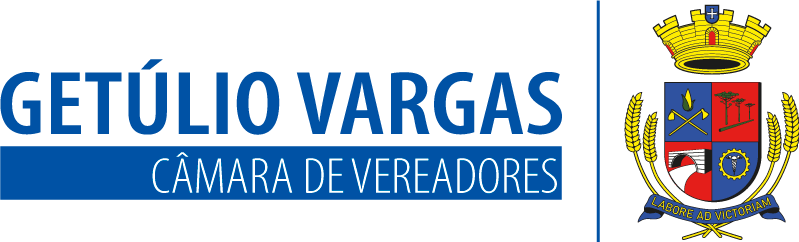 BOLETIM INFORMATIVO Nº. 021/2024O Poder Legislativo de Getúlio Vargas está sempre ao lado da comunidade, defendendo seus interesses e a representando. Por isso, convidamos a acompanhar a próxima sessão que acontece na quinta-feira (20 de junho) às 18h30, na sala das sessões Engenheiro Firmino Girardello, na sede do Poder Legislativo de Getúlio Vargas.O atendimento na Casa acontece das 8h30 às 11h30 e das 13h30 às 17h de segunda a sexta-feira;O contato com o Poder Legislativo poderá ser feito também por telefone através do número (54) 3341 3889, ou pelo e-mail: camaravereadoresgv@gmail.com;Confira as decisões da sessão plenária da última quinta-feira (6) nas redes sociais e em nosso site.Para mais informações, acesse:getuliovargas.rs.leg.brGetúlio Vargas, 05 de junho de 2024.Aquiles Pessoa da SilvaPresidente